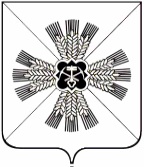 КЕМЕРОВСКАЯ ОБЛАСТЬАДМИНИСТРАЦИЯ ПРОМЫШЛЕННОВСКОГО МУНИЦИПАЛЬНОГО ОКРУГАПОСТАНОВЛЕНИЕот «21»	декабря	№ 1621   пгт. ПромышленнаяО внесении изменений в постановление администрации Промышленновского муниципального района от 29.12.2017                                  № 1482–П «Об утверждении муниципальной программы «Формирование современной городской среды Промышленновского муниципального района» на 2018-2022 годы» (в редакции постановлений                                от 30.06.2018 № 794-П, от 29.10.2018 № 1234-П, от 25.12.2018 № 1469-П,       от 17.05.2019 № 593-П, от 21.10.2019 № 1268-П)В соответствии с Законом Кемеровской области – Кузбасса от 05.08.2019 № 68–ОЗ «О преобразовании муниципальных образований», с решением Совета народных депутатов Промышленновского муниципального округа от 26.12.2019 № 15 «О внесении изменений и дополнений в решение Совета народных депутатов Промышленновского муниципального района от 20.12.2018 № 33 «О районном бюджете Промышленновского муниципального района на 2019 год и на плановый период 2020 и 2021 годов», решением Совета народных депутатов Промышленновского муниципального округа от 26.12.2019 № 14 «О бюджете Промышленновского муниципального округа на 2020 год и на плановый период 2021 и 2022 годов», постановлением администрации Промышленновского муниципального района от 29.07.2016    № 684-П «Об утверждении порядка разработки, реализации и оценки эффективности муниципальных программ, реализуемых за счёт средств районного бюджета», в целях выполнения мероприятий по комплексному решению проблем развития жилищной сферы, обеспечивающему доступность жилья для различных категорий граждан, безопасные и комфортные условия проживания в Промышленновском муниципальном округе:Внести в постановление администрации Промышленновского муниципального района от 29.12.2017 № 1482–П «Об утверждении муниципальной программы «Формирование современной городской среды Промышленновского муниципального района» на 2018-2021 годы» (далее - постановление) следующие изменения:В заголовке и тексте Постановления цифры «2018-2022» изменить на цифры «2018-2024», слова «муниципальный район» на слова «муниципальный округ».Внести в муниципальную программу «Повышение инвестиционной привлекательности Промышленновского района» на 2018-2022 годы», утвержденную постановлением администрации Промышленновского муниципального района от 09.11.2017 № 1268-П «Об утверждении муниципальной программы «Повышение инвестиционной привлекательности Промышленновского района» на 2018-2022 годы» (далее - Программа) следующие изменения:Паспорт Программы изложить в редакции согласно приложению №1 к настоящему постановлению; Раздел 6 изложить в редакции согласно приложению №2 к настоящему постановлению.3. Настоящее постановление подлежит обнародованию на официальном сайте администрации Промышленновского муниципального округа в сети Интернет.4. Контроль за исполнением настоящего постановления возложить на первого заместителя главы Промышленновского муниципального округа           В.Е. Сереброва.5. Настоящее постановление вступает в силу со дня подписания.Исп. Красюк В.Ю.Тел.: 7-14-78Врип главыПромышленновского муниципального округа  Д.П. Ильин